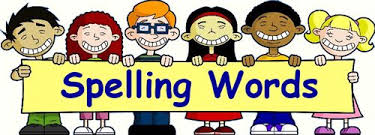 Unit  - No Spelling this week!